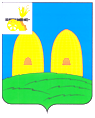 АДМИНИСТРАЦИЯЕКИМОВИЧСКОГО СЕЛЬСКОГО ПОСЕЛЕНИЯ РОСЛАВЛЬСКОГО РАЙОНА СМОЛЕНСКОЙ ОБЛАСТИ                                                                                                                                                                                                                                                                                                                                                                                                                                        ПОСТАНОВЛЕНИЕот  10.11.2023  № 96О  внесении  изменений   в   муниципальнуюпрограмму        «Обеспечение        пожарнойбезопасности на территории Екимовичскогосельского  поселения  Рославльского района Смоленской области»               Руководствуясь Федеральным законом от 06.10.2003 №131-ФЗ «Об общих     принципах организации местного самоуправления в Российской Федерации», Бюджетным кодексом Российской Федерации, Порядком принятия решения о разработке муниципальных программ, их формирования и  реализации, утвержденным постановлением Администрации Екимовичского сельского поселения Рославльского района Смоленской областиот 25 марта 2022 года № 30, Порядком проведения оценки эффективности реализации муниципальных программ, утвержденным постановлением Администрации Екимовичского сельского поселения Рославльского района Смоленской области от 25 февраля 2022 года №15/1,Администрация  Екимовичского сельского поселения Рославльского района Смоленской области п о с т а н о в л я е т:          1. Внести в муниципальную программу «Обеспечение пожарной безопасности на территории Екимовичского сельского поселения Рославльского района Смоленской области», утвержденную постановлением Администрации Екимовичского сельского поселения Рославльского района Смоленской области от 22.11.2017 № 119 (в редакции постановлений Администрации Екимовичского сельского поселения Рославльского района Смоленской области от 15.03.2018 № 21, от 30.12.2019 № 173, от 03.08.2020 № 87, от 25.02.2021 № 25, от 25.03.2022 № 31) изменения, изложив ее в новой редакции (прилагается).        2. Настоящее постановление подлежит размещению на официальном сайте Администрации Екимовичского сельского поселения Рославльского района Смоленской области в информационно-телекоммуникационной сети «Интернет».                       3. Настоящее постановление  вступает в силу со дня его подписания.      4. Контроль  исполнения настоящего постановления оставляю за собой.Исполняющий полномочия Главымуниципального образованияЕкимовичского сельского поселенияРославльского района Смоленской области                                       Ю.В. ГоляковаПаспортмуниципальной  программы «Обеспечение пожарной безопасности на территории Екимовичского сельского поселения Рославльского района Смоленской области»  Основные положения2. Показатели муниципальной программы3. Структура муниципальной программы* - Указывается наименование показателя муниципальной программы, на достижение которого направлена задача.4.  Финансовое обеспечение муниципальной программыОтветственный исполнитель 
муниципальной программы Администрация Екимовичского сельского поселения Рославльского района Смоленской областиПериод реализации муниципальной программы1 этап 2018-2021 годы2 этап 2022-2024 годыЦельмуниципальной программы Обеспечение необходимых условий для укрепления пожарной безопасности, защиты жизни и здоровья граждан, предупреждение материальных потерь от пожаров на территории Екимовичского сельского поселения Рославльского района Смоленской областиОбъемы финансового обеспечения за весь период реализации (по годам реализации и в разрезе источников финансирования на очередной финансовый год и первый, второй годы планового периода)общий объем финансирования составляет 95,6 тыс. рублей, из них:2018-2021 г.г. –  всего 84,6 тыс. рублей;2022 год  – всего 11,0 тыс. рублей, из них:средства федерального бюджета – 0,0 тыс. рублей;средства областного бюджета – 0,0 тыс. рублей;средства местных бюджетов – 11,0 тыс. рублей;средства внебюджетных источников – 0,0 тыс. рублей;2023 год  – всего 0,0 тыс. рублей, из них:средства федерального бюджета – 0,0 тыс. рублей;средства областного бюджета – 0,0 тыс. рублей;средства местных бюджетов – 0,0 тыс. рублей;средства внебюджетных источников – 0,0 тыс. рублей;2024 год– всего 5,0 тыс. рублей, из них:средства федерального бюджета – 0,0 тыс. рублей;средства областного бюджета – 0,0 тыс. рублей;средства местных бюджетов – 0,0 тыс. рублей;средства внебюджетных источников – 0,0 тыс. рублей.Наименование показателяЕдиница измерения2021 годПланируемое значение показателяПланируемое значение показателяПланируемое значение показателяНаименование показателяЕдиница измерения2021 год2022 год2023 год2024 год123456Уменьшение пожаров на территории Екимовичского сельского поселения Рославльского района Смоленской областикол-во пожаров7,00,00,00,0№
п/пЗадачи структурного элементаЗадачи структурного элементаЗадачи структурного элементаКраткое описание ожидаемых эффектов от реализации задачи структурного элементаКраткое описание ожидаемых эффектов от реализации задачи структурного элементаКраткое описание ожидаемых эффектов от реализации задачи структурного элементаСвязь с показателями*22233341    1.Региональный проект – в рамках региональной программы проект не реализуетсяРегиональный проект – в рамках региональной программы проект не реализуетсяРегиональный проект – в рамках региональной программы проект не реализуетсяРегиональный проект – в рамках региональной программы проект не реализуетсяРегиональный проект – в рамках региональной программы проект не реализуетсяРегиональный проект – в рамках региональной программы проект не реализуетсяРегиональный проект – в рамках региональной программы проект не реализуется2    2.Ведомственный проект– в рамках ведомственной программы проект не реализуетсяВедомственный проект– в рамках ведомственной программы проект не реализуетсяВедомственный проект– в рамках ведомственной программы проект не реализуетсяВедомственный проект– в рамках ведомственной программы проект не реализуетсяВедомственный проект– в рамках ведомственной программы проект не реализуетсяВедомственный проект– в рамках ведомственной программы проект не реализуетсяВедомственный проект– в рамках ведомственной программы проект не реализуется3    3.Комплекс процессных мероприятий "Предупреждение (профилактика) пожаров и трагических последствий от них среди населения Екимовичского сельского поселения Рославльского района Смоленской области"Комплекс процессных мероприятий "Предупреждение (профилактика) пожаров и трагических последствий от них среди населения Екимовичского сельского поселения Рославльского района Смоленской области"Комплекс процессных мероприятий "Предупреждение (профилактика) пожаров и трагических последствий от них среди населения Екимовичского сельского поселения Рославльского района Смоленской области"Комплекс процессных мероприятий "Предупреждение (профилактика) пожаров и трагических последствий от них среди населения Екимовичского сельского поселения Рославльского района Смоленской области"Комплекс процессных мероприятий "Предупреждение (профилактика) пожаров и трагических последствий от них среди населения Екимовичского сельского поселения Рославльского района Смоленской области"Комплекс процессных мероприятий "Предупреждение (профилактика) пожаров и трагических последствий от них среди населения Екимовичского сельского поселения Рославльского района Смоленской области"Комплекс процессных мероприятий "Предупреждение (профилактика) пожаров и трагических последствий от них среди населения Екимовичского сельского поселения Рославльского района Смоленской области"Администрация Екимовичского сельского поселения Рославльского района Смоленской областиАдминистрация Екимовичского сельского поселения Рославльского района Смоленской областиАдминистрация Екимовичского сельского поселения Рославльского района Смоленской областиАдминистрация Екимовичского сельского поселения Рославльского района Смоленской областиАдминистрация Екимовичского сельского поселения Рославльского района Смоленской областиАдминистрация Екимовичского сельского поселения Рославльского района Смоленской областиАдминистрация Екимовичского сельского поселения Рославльского района Смоленской области33.1.1.Информирование населения о проблемах и путях обеспечения пожарной безопасности, обучение основам безопасного поведения людей при пожаре. Доведение до сведения граждан информации о пожарах, причинах их возникновенияИнформирование населения о проблемах и путях обеспечения пожарной безопасности, обучение основам безопасного поведения людей при пожаре. Доведение до сведения граждан информации о пожарах, причинах их возникновенияСовершенствование системы обучения населения сельского поселения в области пожарной безопасностиСовершенствование системы обучения населения сельского поселения в области пожарной безопасностиСовершенствование системы обучения населения сельского поселения в области пожарной безопасностиУменьшение пожаров на территории Екимовичского сельского поселения Рославльского района Смоленской областиУменьшение пожаров на территории Екимовичского сельского поселения Рославльского района Смоленской области33.1.2.Изготовление информационных стендов, приобретение памяток для широкого распространения  противопожарной пропаганды и агитации среди населения, знаков по пожарной безопасностиИзготовление информационных стендов, приобретение памяток для широкого распространения  противопожарной пропаганды и агитации среди населения, знаков по пожарной безопасностиПовышение уровня знаний населения сельского поселения в области пожарной безопасностиПовышение уровня знаний населения сельского поселения в области пожарной безопасностиПовышение уровня знаний населения сельского поселения в области пожарной безопасностиУменьшение пожаров на территории Екимовичского сельского поселения Рославльского района Смоленской областиУменьшение пожаров на территории Екимовичского сельского поселения Рославльского района Смоленской области23.2.Комплекс процессных мероприятий " Противопожарная защита жилищного фонда Екимовичского сельского поселения Рославльского района Смоленской области "Комплекс процессных мероприятий " Противопожарная защита жилищного фонда Екимовичского сельского поселения Рославльского района Смоленской области "Комплекс процессных мероприятий " Противопожарная защита жилищного фонда Екимовичского сельского поселения Рославльского района Смоленской области "Комплекс процессных мероприятий " Противопожарная защита жилищного фонда Екимовичского сельского поселения Рославльского района Смоленской области "Комплекс процессных мероприятий " Противопожарная защита жилищного фонда Екимовичского сельского поселения Рославльского района Смоленской области "Комплекс процессных мероприятий " Противопожарная защита жилищного фонда Екимовичского сельского поселения Рославльского района Смоленской области "Комплекс процессных мероприятий " Противопожарная защита жилищного фонда Екимовичского сельского поселения Рославльского района Смоленской области "Администрация Екимовичского сельского поселения Рославльского района Смоленской областиАдминистрация Екимовичского сельского поселения Рославльского района Смоленской областиАдминистрация Екимовичского сельского поселения Рославльского района Смоленской областиАдминистрация Екимовичского сельского поселения Рославльского района Смоленской областиАдминистрация Екимовичского сельского поселения Рославльского района Смоленской областиАдминистрация Екимовичского сельского поселения Рославльского района Смоленской областиАдминистрация Екимовичского сельского поселения Рославльского района Смоленской области23.2.1.Техническое обслуживание систем наружного противопожарного водоснабжения – проверка противопожарных гидрантов и давления в сети водопроводаПовышение уровня пожарной безопасности граждан и их имуществаПовышение уровня пожарной безопасности граждан и их имуществаПовышение уровня пожарной безопасности граждан и их имуществаУменьшение пожаров на территории Екимовичского сельского поселения Рославльского района Смоленской областиУменьшение пожаров на территории Екимовичского сельского поселения Рославльского района Смоленской областиУменьшение пожаров на территории Екимовичского сельского поселения Рославльского района Смоленской области23.2.2.Обустройство  источников противопожарного водоснабжения пирсом для забора воды пожарной техникойУкрепление противопожарной защиты жилищного фондаУкрепление противопожарной защиты жилищного фондаУкрепление противопожарной защиты жилищного фондаУменьшение пожаров на территории Екимовичского сельского поселения Рославльского района Смоленской областиУменьшение пожаров на территории Екимовичского сельского поселения Рославльского района Смоленской областиУменьшение пожаров на территории Екимовичского сельского поселения Рославльского района Смоленской области23.2.3.Опахивание населенных пунктов, непосредственную угрозу которым представляют неиспользуемые землиПовышение уровня пожарной безопасности граждан и их имуществаПовышение уровня пожарной безопасности граждан и их имуществаПовышение уровня пожарной безопасности граждан и их имуществаУменьшение пожаров на территории Екимовичского сельского поселения Рославльского района Смоленской областиУменьшение пожаров на территории Екимовичского сельского поселения Рославльского района Смоленской областиУменьшение пожаров на территории Екимовичского сельского поселения Рославльского района Смоленской области22.4.Своевременная очистка ото льда и снега, проездов и подходов к противопожарному инвентарю  и водоисточникам в зимний период времениУкрепление противопожарной защиты жилищного фондаУкрепление противопожарной защиты жилищного фондаУкрепление противопожарной защиты жилищного фондаУменьшение пожаров на территории Екимовичского сельского поселения Рославльского района Смоленской областиУменьшение пожаров на территории Екимовичского сельского поселения Рославльского района Смоленской областиУменьшение пожаров на территории Екимовичского сельского поселения Рославльского района Смоленской области33.3.Комплекс процессных мероприятий " Развитие и совершенствование добровольной пожарной дружины Екимовичского сельского поселения Рославльского района Смоленской области"Комплекс процессных мероприятий " Развитие и совершенствование добровольной пожарной дружины Екимовичского сельского поселения Рославльского района Смоленской области"Комплекс процессных мероприятий " Развитие и совершенствование добровольной пожарной дружины Екимовичского сельского поселения Рославльского района Смоленской области"Комплекс процессных мероприятий " Развитие и совершенствование добровольной пожарной дружины Екимовичского сельского поселения Рославльского района Смоленской области"Комплекс процессных мероприятий " Развитие и совершенствование добровольной пожарной дружины Екимовичского сельского поселения Рославльского района Смоленской области"Комплекс процессных мероприятий " Развитие и совершенствование добровольной пожарной дружины Екимовичского сельского поселения Рославльского района Смоленской области"Комплекс процессных мероприятий " Развитие и совершенствование добровольной пожарной дружины Екимовичского сельского поселения Рославльского района Смоленской области"Администрация Екимовичского сельского поселения Рославльского района Смоленской областиАдминистрация Екимовичского сельского поселения Рославльского района Смоленской областиАдминистрация Екимовичского сельского поселения Рославльского района Смоленской областиАдминистрация Екимовичского сельского поселения Рославльского района Смоленской областиАдминистрация Екимовичского сельского поселения Рославльского района Смоленской областиАдминистрация Екимовичского сельского поселения Рославльского района Смоленской областиАдминистрация Екимовичского сельского поселения Рославльского района Смоленской области33.3.1.Приобретение горюче-смазочных материалов для обеспечения патрулирования территории сельского поселения силами добровольной пожарной дружины, а также для обеспечения работы мотопомпы и доставки  членов ДНД к месту пожараРазвитие и совершенствование добровольной пожарной дружины сельского поселенияРазвитие и совершенствование добровольной пожарной дружины сельского поселенияРазвитие и совершенствование добровольной пожарной дружины сельского поселенияУменьшение пожаров на территории Екимовичского сельского поселения Рославльского района Смоленской областиУменьшение пожаров на территории Екимовичского сельского поселения Рославльского района Смоленской областиУменьшение пожаров на территории Екимовичского сельского поселения Рославльского района Смоленской области33.3.2.Приобретение первичных средств пожаротушения и инвентаря (пожарная мотопомпа, рукава пожарные, ранцевые огнетушителиРазвитие и совершенствование добровольной пожарной дружины сельского поселенияРазвитие и совершенствование добровольной пожарной дружины сельского поселенияРазвитие и совершенствование добровольной пожарной дружины сельского поселенияУменьшение пожаров на территории Екимовичского сельского поселения Рославльского района Смоленской областиУменьшение пожаров на территории Екимовичского сельского поселения Рославльского района Смоленской областиУменьшение пожаров на территории Екимовичского сельского поселения Рославльского района Смоленской областиИсточник финансового обеспеченияВсего          Объем финансового            обеспечения по годам       реализации (тыс. рублей)          Объем финансового            обеспечения по годам       реализации (тыс. рублей)          Объем финансового            обеспечения по годам       реализации (тыс. рублей)Источник финансового обеспеченияВсего2022 год2023 год2024 год 12345В целом по муниципальной программе,в том числе:11,011,00,05,0бюджет Екимовичского сельского поселения Рославльского района  Смоленской области11,011,00,05,0